Фамилия, имя, отчествоСозонов Сергей Константинович , 21.11.1960 год.Фото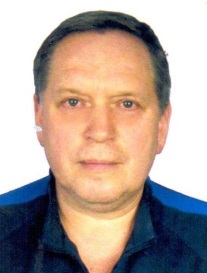 ОбразованиеВысшее:Саратовский государственный технический университет им. Гагарина Ю.А., специальность инженер-строительСреднее специальное:Саратовское областное училище (техникум) олимпийского резерва, специальность – физическая культура, квалификация – педагог по физической культуре и спортуКвалификационная  категорияперваяСтаж педагогической деятельности22 года Повышение квалификацииСеминар по обучению тренерско-преподавательского состава «Актуальные вопросы подготовки тренерско-преподавательского состава СДЮШОР» - 2013 годаСпортивный разряд, званиеКандидат в мастера спорта  по настольному теннису.Уровень подготовленных спортсменовкандидаты в мастера спорта России, спортсмены массовых разрядовЛучшие результаты воспитанниковПобедители и призеры областных и всероссийских соревнований 2012-2013 гг.Лучшие воспитанникиБоборыко Максим, Давыдова Екатерина, Давыдова Кристина, Тюрина ЕленаДополнительная информацияНагражден грамота Министерства молодежной политики, спорта и туризма «За высокие показатели в работе и добросовестный труд» от  10.08.2010 г.,Участник III Международного учебно-методического семинара тренеров по настольному теннису «Методические принципы построения тренировочного процесса на современном этапе развития настольного тенниса», 2010 г.,Основные тренировочные базы: СК «Строитель», с\з СГАУ им. Вавилова, работает в бригаде с тренером-преподавателем Созоновой Н.П.